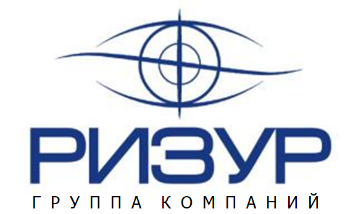 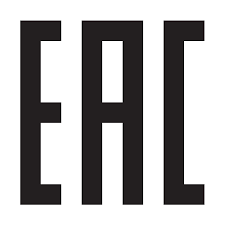                                Монтажная  вставка  серии РИЗУР-КФ                                                                               Паспорт                                                 ПС.00034    Паспорт входит в комплект поставки вставок монтажных серии  РИЗУР-КФ и после передачи потребителю должен храниться в эксплуатирующей организации. 1 Основные сведения об изделии   Монтажные  вставки (катушки фланцевые) предназначены для монтажа в разрыв трубопро-вода как временная замена оборудования: приборов учета и контроля, различных предохра-нительных и регулирующих устройств, трубопроводной арматуры на момент выполнения ремонтных работ, поверки, технического обслуживания.        Декларация о соответствии требованиям ТР ТС 032/2013  ЕАЭС № RU Д-RU.HX37.B.12511/20     срок действия до 11.11.2025 г.2 Основные технические данные        * РИЗУР-КФ-П   - прямая           РИЗУР-КФ-С   - сужающаяся (переходная)       3  Комплектность                                            В состав поставки входит:Монтажная вставка… ……………………………………………………… ____________ шт;Паспорт …………………………..……………………………………………1 шт (на партию);Копия декларации соответствия ТР/ТС 032/2013…………………………...1 шт (на партию).Дополнительная комплектация……………………………………..в  соответствии с заказом*          * Полный перечень комплектующих  для установки монтажных вставок указывается в упаковочном листе.                                                                                 14  Сроки   службы и хранения, гарантии изготовителя          Срок службы изделия не менее  ______  лет.       Условия хранения должны соответствовать группе условий хранения 4 (Ж2) по ГОСТ 15150-69 на срок хранения не более  ______  лет.          Гарантийный срок эксплуатации □ 12 месяцев (□..…...месяцев ) с момента ввода в эксплуатацию, но не более   □  24 месяцев (□..……месяцев )   с даты отгрузки предприятием-изготовителем.       В течение гарантийного срока предприятие-изготовитель безвозмездно ремонтирует или заменяет вставки  или их части..       Указанные сроки службы и хранения действительны при соблюдении потребителем требований действующей эксплуатационной документации.          5   Свидетельство об упаковывании и приемкеМонтажная  вставка РИЗУР-КФ-___________________________________________________________№ партии  ________________________________________________________________Упакованы ООО «НПО РИЗУР» согласно требованиям,  предусмотренным  действующей технической документацией.Упаковщик           _______________            ___________________                                      подпись                               расшифровка подписиСоответствуют требованиям действующей  технической документации и признаны  годными  к эксплуатации.Инженер БТК        ________________          ___________________                                               подпись                           расшифровка подписи		       Дата производства ____________________                                           М.П.                                 число, месяц, год  6 Сведения об утилизации         Утилизацию проводить в соответствии с действующими нормативами и стандартами       Материалы, используемые в изделиях, не представляют опасности для жизни и здоровья людей и окружающей среды. После окончания эксплуатации могут быть сданы, как вторичное сырье.   7  Сведения о цене и условиях приобретения изделия                Согласно Договора поставки.    8  Адрес изготовителя               Изготовитель ООО «НПО РИЗУР»               390527, Рязанская обл., Рязанский р-н.,               с. Дубровичи автодорога Рязань-Спасск, 14 км, стр.4Б               тел.+7 (4912) 20-20-80, +7 (4912) 24-11-66, 8-800-200-85-20               E-mail: marketing@rizur.ru         Web-сайт: http://www.rizur.ru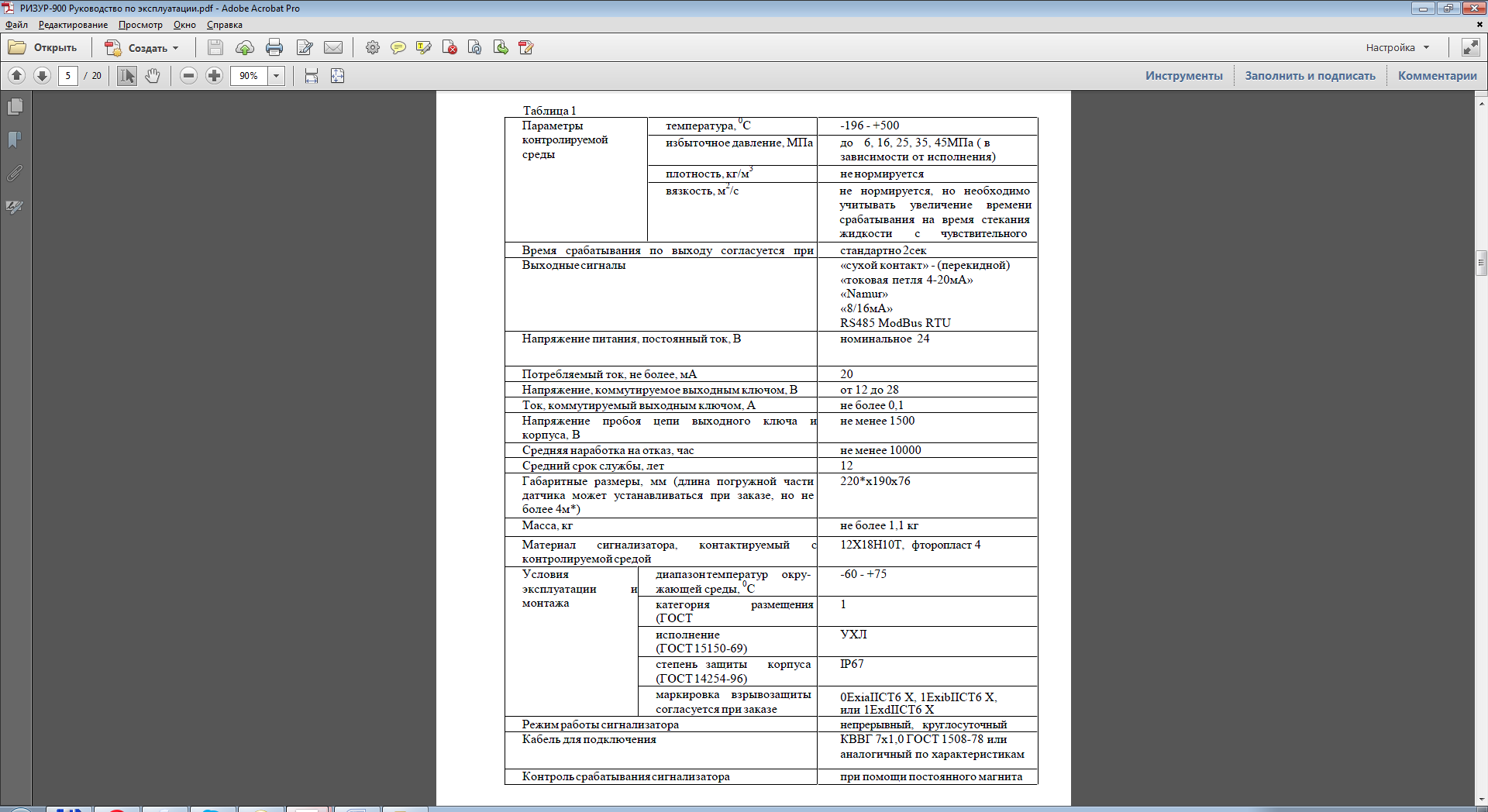                                                                            2                               Монтажная  вставка  серии РИЗУР-КФ                                                                               Паспорт                                                 ПС.00034    Паспорт входит в комплект поставки вставок монтажных серии  РИЗУР-КФ и после передачи потребителю должен храниться в эксплуатирующей организации. 1 Основные сведения об изделии   Монтажные  вставки (катушки фланцевые) предназначены для монтажа в разрыв трубопро-вода как временная замена оборудования: приборов учета и контроля, различных предохра-нительных и регулирующих устройств, трубопроводной арматуры на момент выполнения ремонтных работ, поверки, технического обслуживания.        Декларация о соответствии требованиям ТР ТС 032/2013  ЕАЭС № RU Д-RU.HX37.B.12511/20     срок действия до 11.11.2025 г.2 Основные технические данные        * РИЗУР-КФ-П   - прямая           РИЗУР-КФ-С   - сужающаяся (переходная)       3  Комплектность                                            В состав поставки входит:Монтажная вставка… ……………………………………………………… ____________ шт;Паспорт …………………………..……………………………………………1 шт (на партию);Копия декларации соответствия ТР/ТС 032/2013…………………………...1 шт (на партию).Дополнительная комплектация……………………………………..в  соответствии с заказом*          * Полный перечень комплектующих  для установки монтажных вставок указывается в упаковочном листе.                                                                                 14  Сроки   службы и хранения, гарантии изготовителя          Срок службы изделия не менее  ______  лет.       Условия хранения должны соответствовать группе условий хранения 4 (Ж2) по ГОСТ 15150-69 на срок хранения не более  ______  лет.          Гарантийный срок эксплуатации □ 12 месяцев (□..…...месяцев ) с момента ввода в эксплуатацию, но не более   □  24 месяцев (□..……месяцев )   с даты отгрузки предприятием-изготовителем.       В течение гарантийного срока предприятие-изготовитель безвозмездно ремонтирует или заменяет вставки  или их части..       Указанные сроки службы и хранения действительны при соблюдении потребителем требований действующей эксплуатационной документации.          5   Свидетельство об упаковывании и приемкеМонтажная  вставка РИЗУР-КФ-___________________________________________________________№ партии  ________________________________________________________________Упакованы ООО «НПО РИЗУР» согласно требованиям,  предусмотренным  действующей технической документацией.Упаковщик           _______________            ___________________                                      подпись                               расшифровка подписиСоответствуют требованиям действующей  технической документации и признаны  годными  к эксплуатации.Инженер БТК        ________________          ___________________                                               подпись                           расшифровка подписи		       Дата производства ____________________                                           М.П.                                 число, месяц, год  6 Сведения об утилизации         Утилизацию проводить в соответствии с действующими нормативами и стандартами       Материалы, используемые в изделиях, не представляют опасности для жизни и здоровья людей и окружающей среды. После окончания эксплуатации могут быть сданы, как вторичное сырье.   7  Сведения о цене и условиях приобретения изделия                Согласно Договора поставки.    8  Адрес изготовителя               Изготовитель ООО «НПО РИЗУР»               390527, Рязанская обл., Рязанский р-н.,               с. Дубровичи автодорога Рязань-Спасск, 14 км, стр.4Б               тел.+7 (4912) 20-20-80, +7 (4912) 24-11-66, 8-800-200-85-20               E-mail: marketing@rizur.ru         Web-сайт: http://www.rizur.ru                                                                           2Модель*□ РИЗУР-КФ-П           □ РИЗУР-КФ-СМарка материалаДлина, ммПрисоединение к процессу (сторона 1)Присоединение к процессу (сторона 1)Исполнение фланца (ГОСТ 33259-2015)DNPN, МПа (х10 кгс/см2) Присоединение к процессу (сторона 2)Присоединение к процессу (сторона 2)Исполнение фланца (ГОСТ 33259-2015)DNPN, МПа (х10 кгс/см2) Температура процесса, °СМасса, кгПокрытие Модель*□ РИЗУР-КФ-П           □ РИЗУР-КФ-СМарка материалаДлина, ммПрисоединение к процессу (сторона 1)Присоединение к процессу (сторона 1)Исполнение фланца (ГОСТ 33259-2015)DNPN, МПа (х10 кгс/см2) Присоединение к процессу (сторона 2)Присоединение к процессу (сторона 2)Исполнение фланца (ГОСТ 33259-2015)DNPN, МПа (х10 кгс/см2) Температура процесса, °СМасса, кгПокрытие 